Издание Великосельской средней школы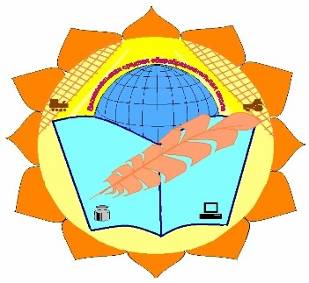 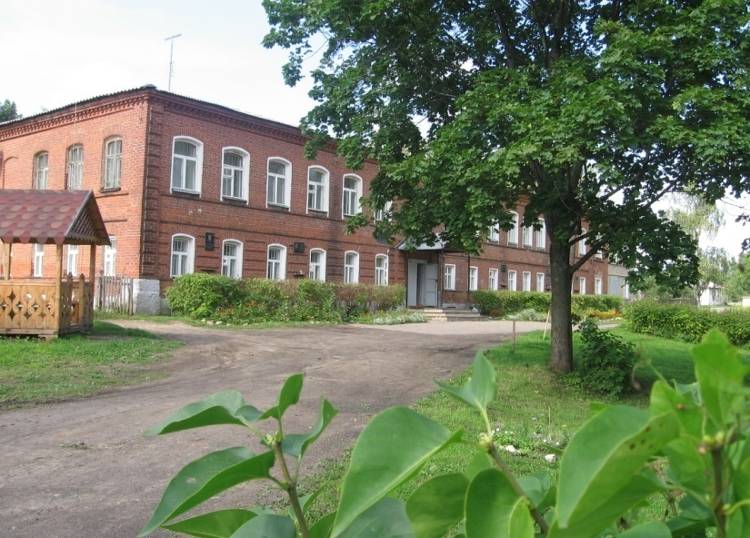 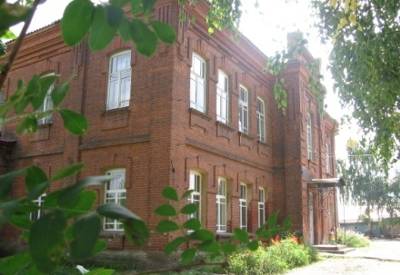 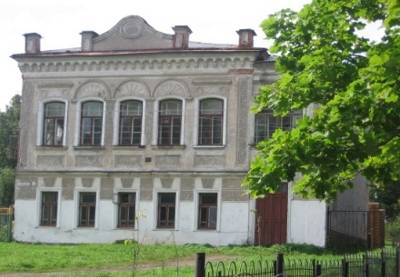 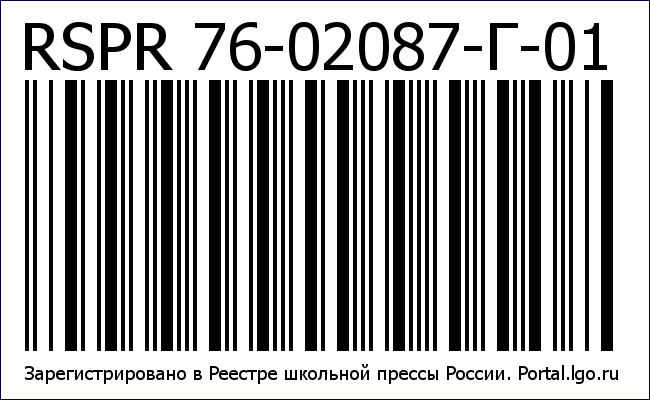 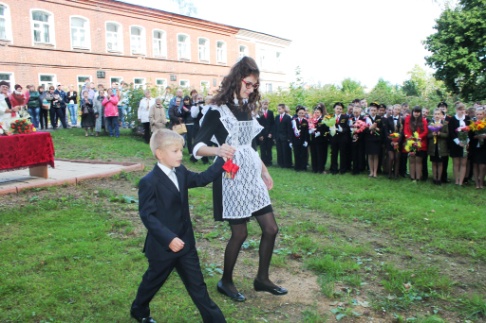 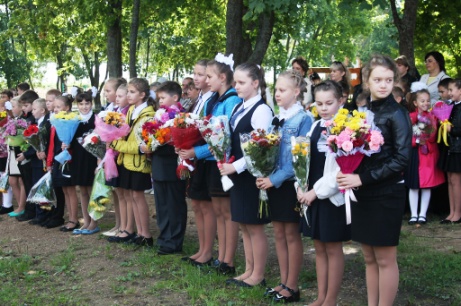 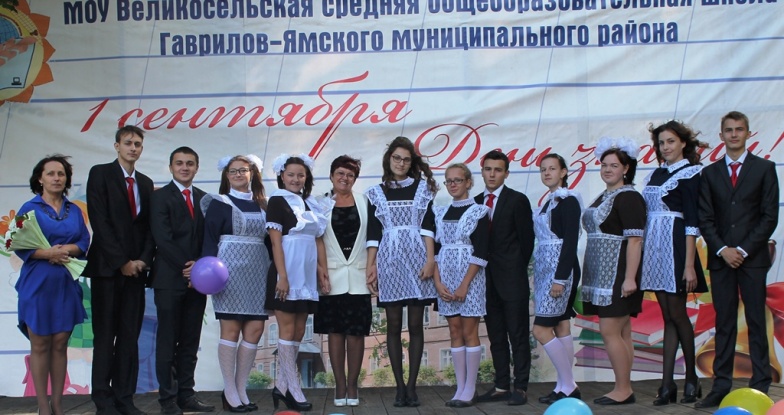 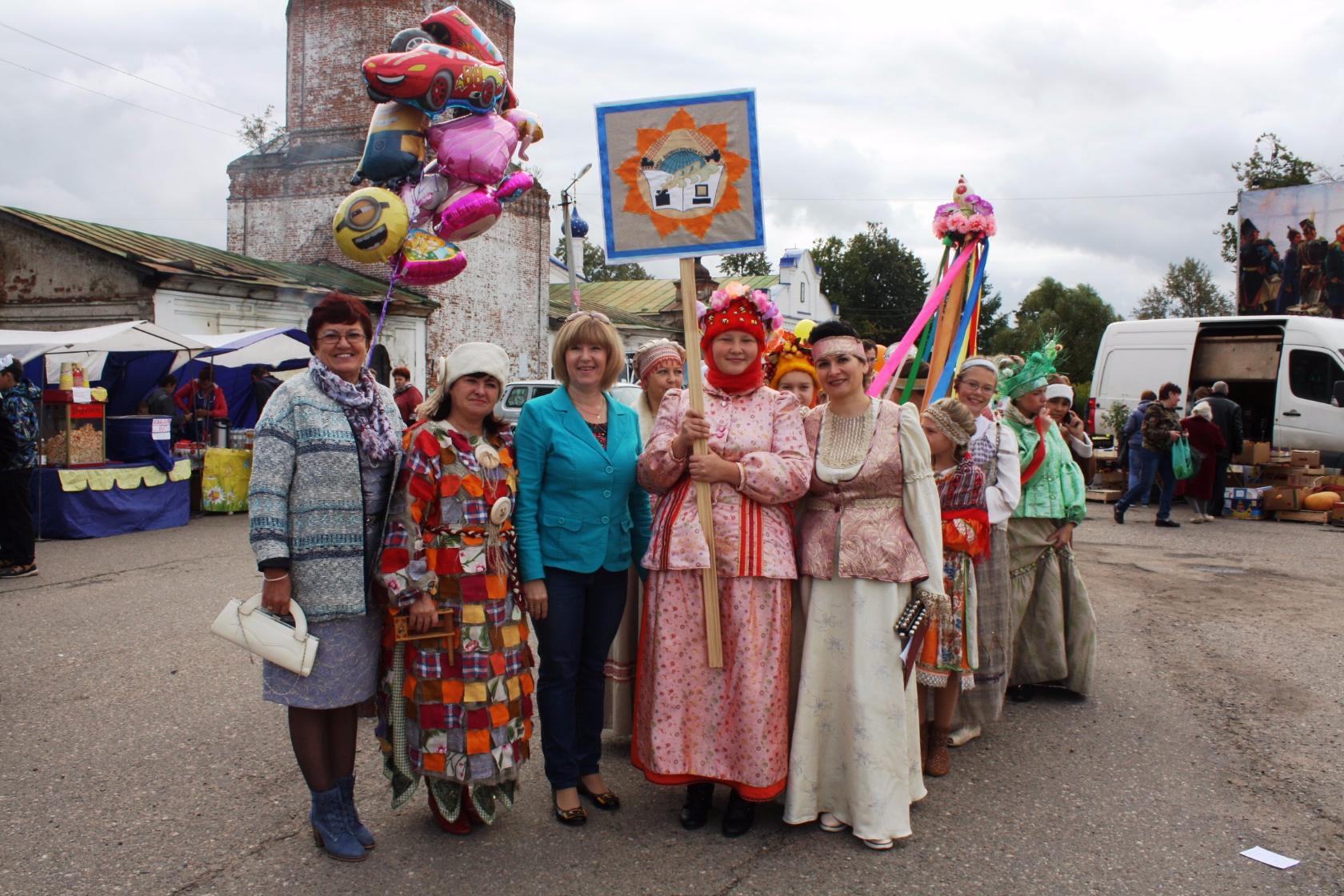 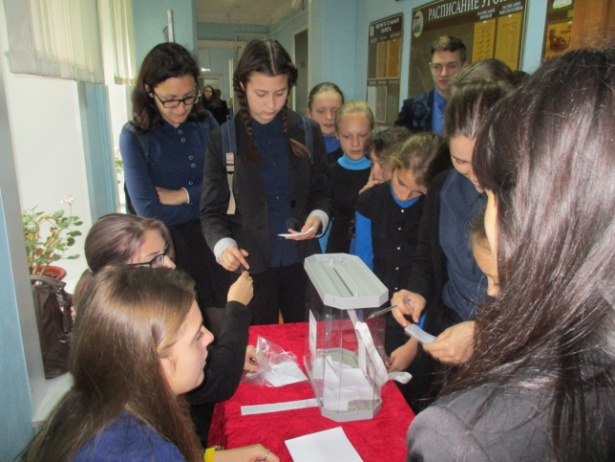 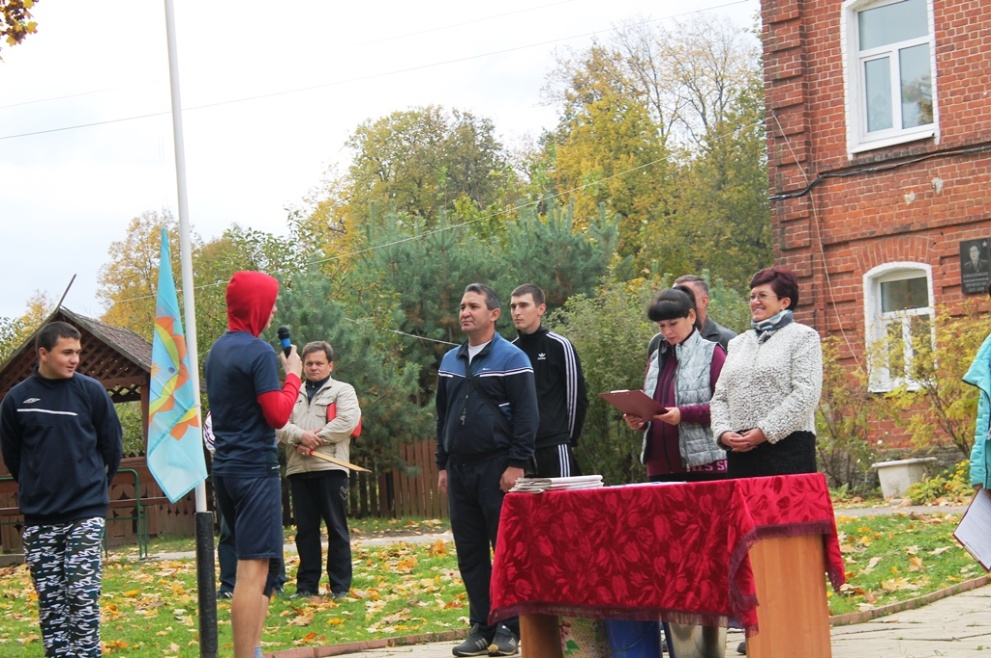 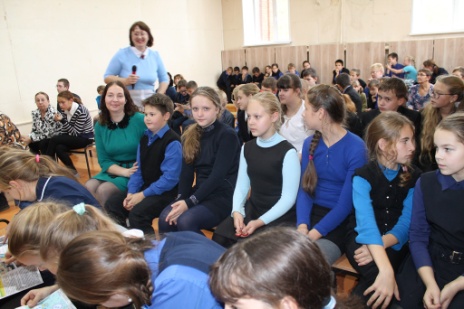 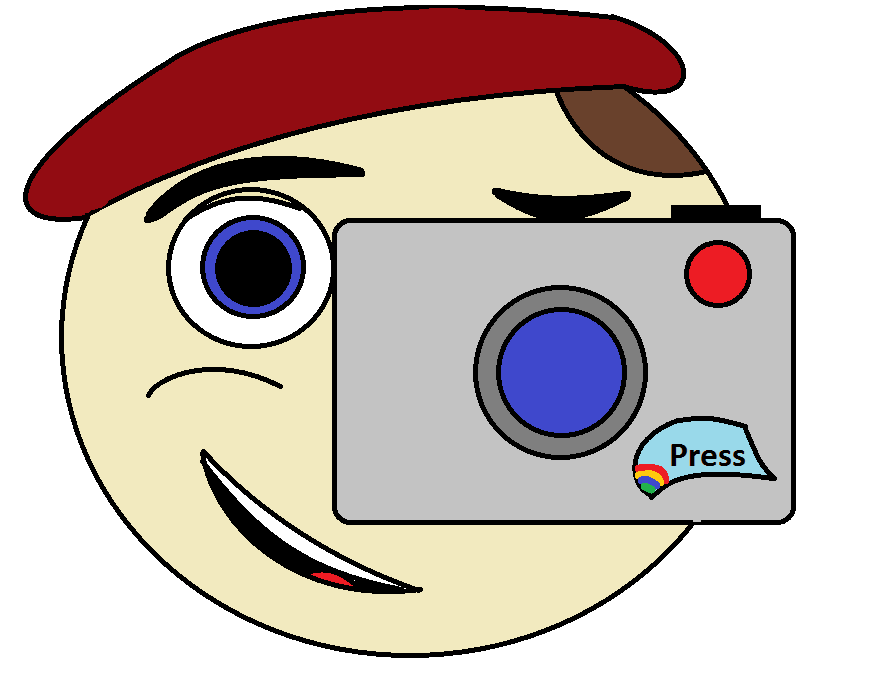 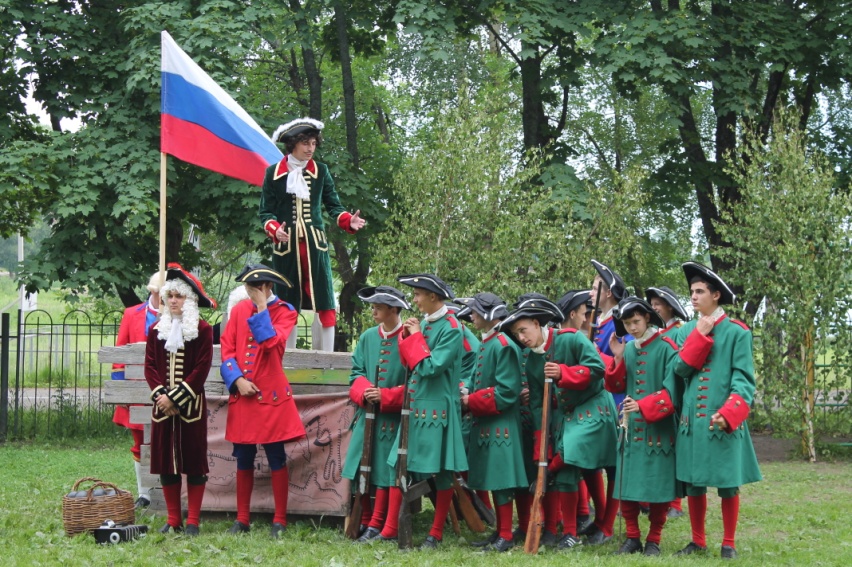 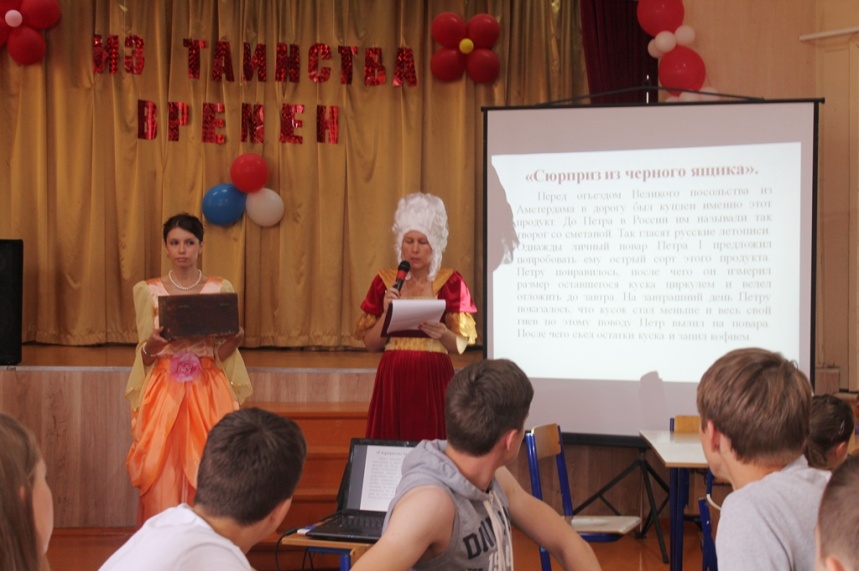 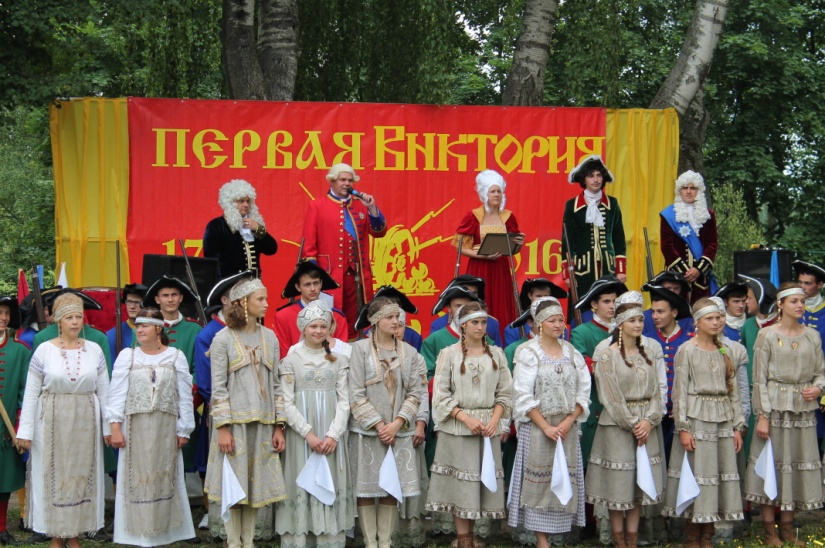 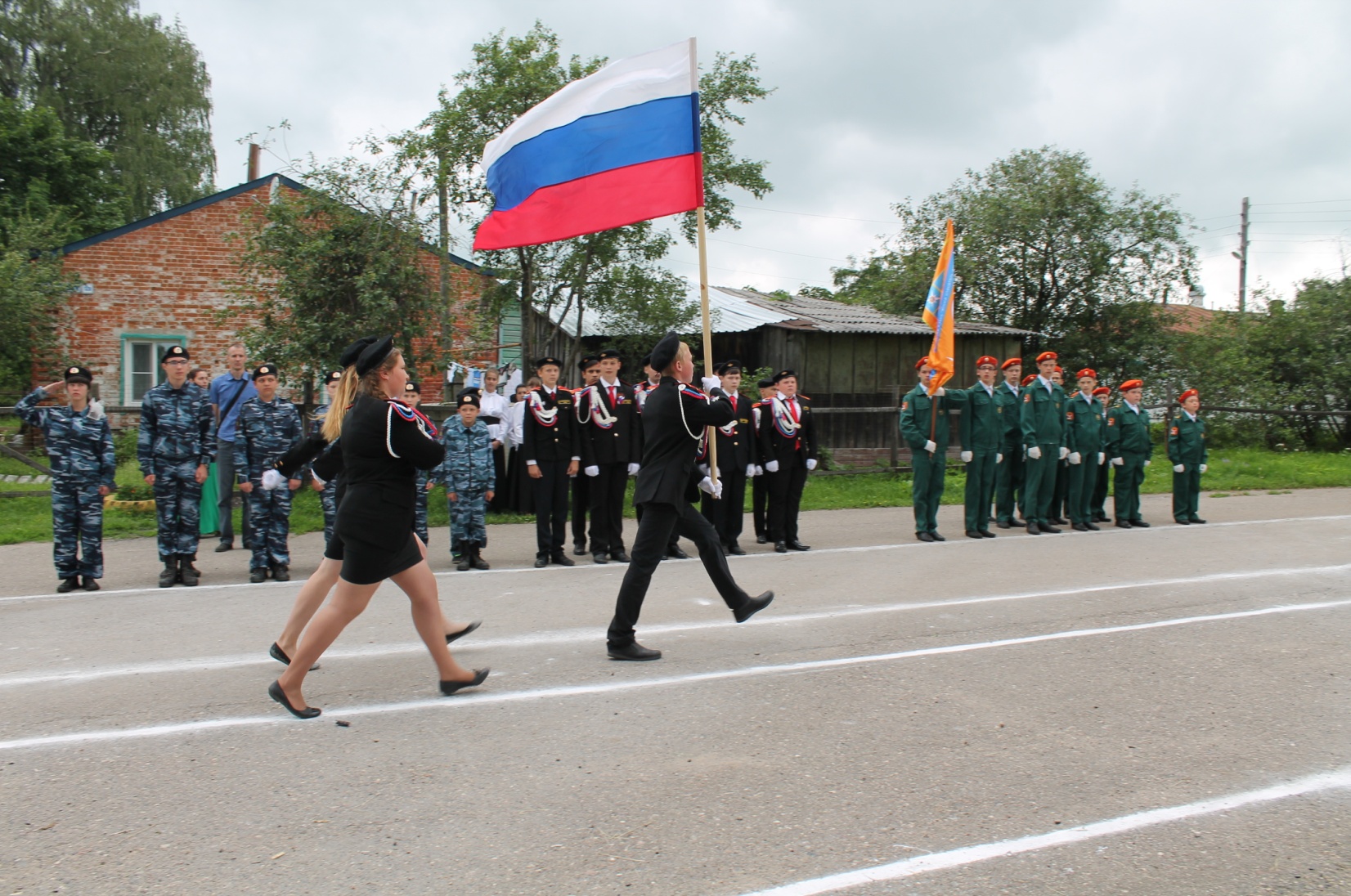 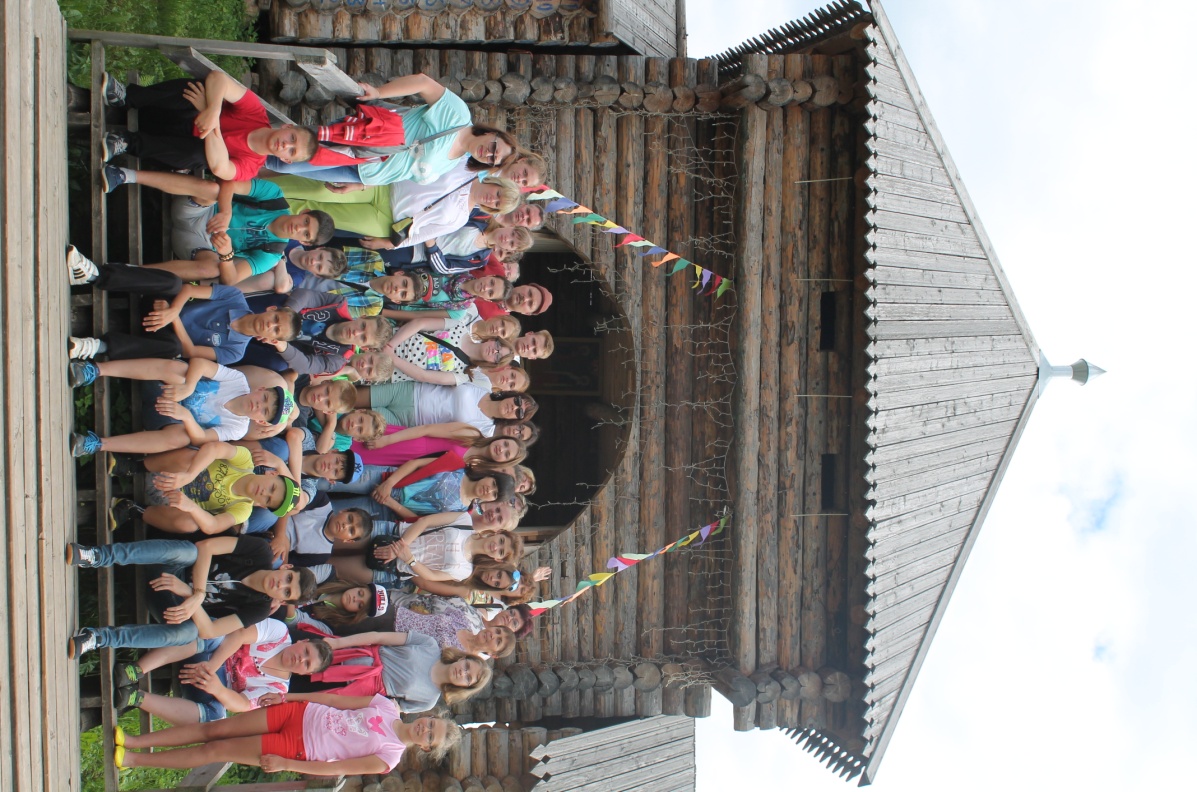 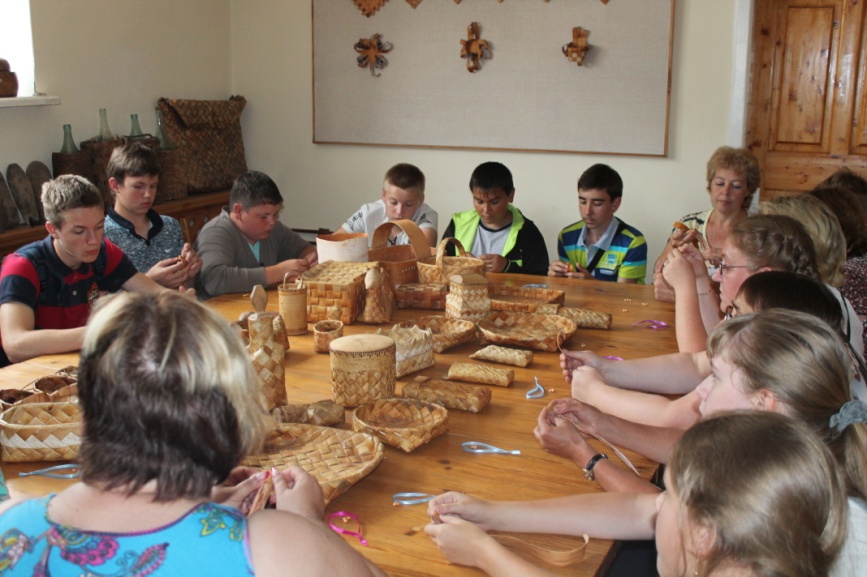 